НАСЛОВ НА ТРУДОТ (Автор), име презиме1, (Автор), име презиме21 Назив на институцијата (факултет), Универзитет „Гоце Делчев“, Штип(ime.prezime)@ugd.edu.mk2 Назив на институцијата (факултет), Универзитет „Гоце Делчев“, Штип(ime.prezime)@ugd.edu.mkАпстракт. Апстрактот треба да ја сумира целата содржина на вашиот научен труд и треба да содржи најмалку 70, а најмногу 150 зборови. Times фонт со големина 9.Клучни зборови: Да се наведат 6 клучни зборови.PAPER TITLEName, surename1, Name, surename 2Name of faculty, Goce Delcev University, Stip, Macedonia(name.surename)@ugd.edu.mkAbstract. Kew words:ВоведЦел на ова работно упатство е да го дефинира начинот на подготовка на ракописот за објавување во годишниот зборник на трудови на единицата на Универзитетот „Гоце Делчев“ во Штип.Упатството е потребно да се применува од страна на авторите одговорни за доставување на ракописи за објавување во годишниот зборник на трудови на единицата на Универзитетот „Гоце Делчев“ во Штип. За реализација на работното упатство се задолжени сите автори на ракописи за објавување во годишниот зборник. Главен носител на одговорностите на ова работно упатство е Рецензентот на годишниот зборник, а за преглед на ова работно искуство одговорен е Претседателот на КИНД.1.1 Подготовка на ракописотРакописот се подготвува на А4 формат (210 mm × 297 mm) со маргини од  25.4 mm (од сите страни). Текстот треба да биде порамнет (Justified) за да го зафаќа целиот простор за печатење. Ве молиме пополнете ги страници, така што хоризонталната должината на текстот да не е помалку од 220 mm, (секаде каде што е тоа можно).За името на авторот (авторите) користите фонт со големина 10, додека за адресите, институцијата и за апстрактот фонт со големина  9. За главниот текст, ве молиме користете фонт со големина  10 и единичен (single-line) проред. Притоа, Ви препорачуваме употреба на Times фонтови (со кирилична поддршка). Закосено (Italic) може да се користи за да се нагласат некои зборови во тековниот текст, додека задебелен фонт (Bold) да се избегнува а подвлечен текст (underlining)  да не се користи.Наслови. Насловите треба да започнуваат со голема буква и со исклучок на насловот на статијата, треба да бидат порамнети од лево. Големините на фонтот се дадени во Табела 1.Табела 1. Фонт големината на насловите. Описот на табелата секогаш треба да биде поставен над неа.Table 1. English title of the tableРакописот ги содржи следниве поглавја, по редослед– Наслов (големи букви, болд, 12, порамнување централно);– Име и презиме на авторот (-те), обележи со суперскрипт* (болд, 10);– Адреса на авторот (-ите), адресата на повеќе автори од различни институции да се обележи со суперскрипт* (9);– Краток извадок (не повеќе од 250 зборови);– Клучни зборови (6 зборови кои не се содржат во насловот);– Title (наслов на трудот на англиски јазик, 12);– Author (s) Name and surname (bold, 10);– Author (s) address marked with superscript* (9);– Abstract (less than 250 words);– Key Words– Вовед (Introduction);– *Материјал и метод на работа (Materials and methods);– *Резултати и дискусија (Results and discussion);– Заклучок (Concluding remarks);– Користена литература (References);(*) Поглавјата *Материјал и метод на работа и *Резултати и дискусија се задолжителни за природни, технички, биотехники и медицински науки, за трудови во кои има спроведено емпириско истражување или поставен соодветен експеримент. Поглавјата обележани со (*) не се задолжителни за општествени, хуманистички науки и за уметност, како и за прегледни трудови од сите области и истите се заменуваат си соодветни тематски поглавја.  1.2 Илустрации Проверете дали линиите во цртежите не се прекинуваат и имаат постојана ширина. Скалите и деталите во рамките на илустрацијата мора да бидат јасно читливи. Употребените илустрации треба да имаат резолуција од најмалку (300) 800 dpi (по можност 1200 dpi). Буквите во сликите треба да имаат висина од 2 mm (10 – тип на големина на букви).  Сликите треба да бидат нумерирани и треба да имаат наслов кој секогаш треба да биде поставен под илустрацијата, за разлика од насловите на табелите, кои секогаш треба да се постават пред табелата. Насловот поставете го во центар текстот меѓу маргините и наместете ги во 10 на големина на букви (сл. 1 покажува еден пример). Растојанието помеѓу текстот и сликата треба да биде 8 mm, растојанието помеѓу сликата и насловот e 6 mm. За да се ​​осигурите дека репродукцијата на вашите илустрации ќе биде со разумен квалитет, ве советуваме да не користите засенчување. Контрастот треба да биде колку што е можно понагласен. Ако користењето на слики од екранот е неопходно, ве молиме бидете сигурни дека сте задоволни со квалитетот на печатењето пред да ја испратите датотеката.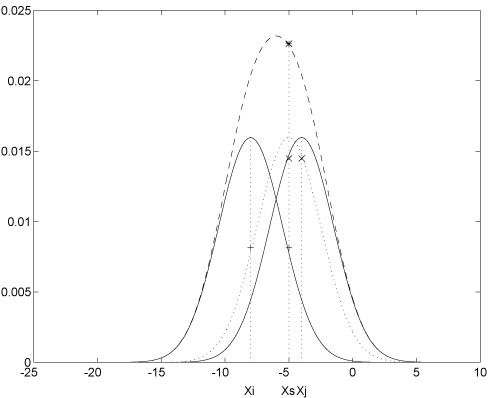 Слика 1. Елементите на сликата што се опишани во насловот, треба да бидат поставени со закосени букви во заградиFigure 1. English title of the figure1.3 ФуснотиИндексот на горните броеви (superscript) се користи за фусноти, односно објаснувања со кои што се појавуваат во текстот. Броевите на фуснотите се поставуваат директно до зборот на која што се однесуваат, или веднаш после интерпункцискиот знак доколку се објаснува цела фраза или реченица.Фуснотите се појавува на дното на страницата со линија од 5 cm поставена веднаш над нив. Фуснотите се внесуваат со (Insert Footnote) од главното мени на документот.1.4 ЦитатиЗа цитирање во текстот користете загради и последователни броеви: [1], [2], [3], ….1.5 Нумерирање на странитеНумерирањето на страниците е пожелно, за да се има прегледност на големината на документот. Се врши со (Insert  Page Numbers Position Bottom of page (Footer), Alignment Center.1.6 Секција користење на литература / референцииНаведете ги вашите референции како во примерот подолу. Овој дел мора да биде пополнет. Не смеете да изоставувате референции. Ако насловот на книгата од која сте цитирале е на англиски или руски јазик, тогаш треба да ја напишете на англиски или руски јазик, на крајот на преписот или преводот на насловот.Списокот на цитирана литература се составува според азбучниот или абецедниот ред на авторите и хронолошкиот ред на објавување за еден исти автор од поновите кон постарите референции.Следниов дел покажува пример за листа со референции за книги  [1], за поглавја од книга [2], за списанија [3], [4], за зборници [5], [6], за презентации од конференции или научен собир [7], [8], за магазини и дневен печат [9] и [10], за енциклопедија [11], како и за URL[12].Користена литератураЗа книга:1. Презиме, име (скратено само почетната буква на името (X) (година). Наслов на публикацијата: Издавач, вид на публикацијата (Монографија, книга, скрипта, зборник ...).За поглавје од книга:2. Презиме, име (скратено само почетната буква на името (X) (година). Наслов на публикацијата: Издавач, вид на публикацијата (Монографија, книга, скрипта, зборник ...).За списанија:3. Презиме, име (скратено само почетната буква на името (X) (година). Наслов на публикацијата: Издавач, вид на публикацијата (наслов на списанието ...).За зборници:4. Презиме, име (скратено само почетната буква на името (X) (година). Наслов на публикацијата: Издавач, вид на публикацијата (наслов на зборник ...).   број, страница од – до (139-146).За презентациja од конференциja или научен собир:5. Презиме, име (скратено само почетната буква на името (X) (година). Наслов на презентацијата/конференцијата, страница од – до (139-146).За магазини:6. Презиме, име (скратено само почетната буква на името (X) (година). Наслов на магазинот, страница од – до (139-146).За дневен печат:7. Презиме, име (скратено само почетната буква на името (X) (година). Наслов на дневниот печат, страница од – до За енциклопедија:8. Презиме, име (скратено само почетната буква на името (X) (година). Наслов на енциклопедијата, страница од – до (139-146).За веб-страница:9. Име на Веб страницата, Наслов на документот, http:// (link do stranicata)Ниво на насловПримерГолемина на буквите и стилНаслов (centered)НАСЛОВ …12 point, bold1st-level heading1 Вовед12 point, bold2nd-level heading2.1 Област за принтање10 point, bold3rd-level headingЗаглавија.  Text follows …10 point, bold4th-level headingЗабелешки.  …10 point, italic